About FAIRAs concerned Americans, we all share a responsibility to look to the future and envision where current policies may lead. Immigration is no different.Immigration policies can determine what kind of America future generations will inherit – livable or overcrowded, successful or overburdened. While we see our obligations to help the less fortunate around the world, we also know that irresponsible border policies can undermine our own nation’s ability to be a successful change agent for the human race. FAIR engages in community outreach to inform affected communities of how national immigration policies affect their own situation, and invites them to engage in a meaningful dialogue on how to shape immigration policies for the 21st Century and beyond.As a non-partisan, public interest organization with a support base comprising nearly 50 private foundations and over 1.9 million diverse members and supporters, FAIR is free of party loyalties and special interest connections. FAIR evaluates policies, seeking out solutions that help reduce the negative impact of uncontrolled immigration on the nation’s security, economy, workforce, education, healthcare and environment.Our ObjectivesFAIR seeks to reduce overall immigration to a more normal level. Reducing legal immigration levels from well over one million at present to a very generous 300,000 a year over a sustained period will allow America to manage growth, address environmental concerns, and maintain a high quality of life.FAIR puts the interests of American citizens and future generations ahead of big business and partisan demands.What We BelieveImmigration, within proper limits, can be positive. Adhering to the rule of law is central to successful assimilation and citizenship.Tough decisions require strong leadership. Strong leadership, in turn, is underscored by defined principles that anchor public policy.Immigration can be an emotional topic: We believe in respecting the basic human rights and the dignity of all involved. As such, FAIR opposes policies based on favoritism toward, or discrimination against, any person based on race, color, religion, or gender. We understand that under any rational system of ordered entry, the demand will always vastly exceed available slots. Tough decisions will therefore always be necessary. FAIR does not endorse political candidates or parties.https://www.fairus.org/about-fairFAIR: The Biden Administration Response to the Border Crisis Can Be Summed Up in One Word: PATHETIC“And to make matters even worse, the Democrats have announced that next week, they’ll be serving up not one, but two amnesty bills in Congress. Mass amnesty in the middle of a border crisis? That’s not leadership, it’s further proof of a complete disconnection with reality.” -- Dan Stein(March 10, 2021, Washington, D.C.) – The following statement was issued by Dan Stein, president of the Federation for American Immigration Reform (FAIR), regarding the Biden administration's press briefing on its response to the nation's border crisis:

“Today’s White House briefing by former Ambassador and current southern border Coordinator Roberta Jacobson highlights how utterly detached from reality the Biden administration is about the worsening crisis at the border.“In her remarks, Jacobson stated that the administration has ‘made significant progress’ in dealing with immigration. The only ‘significant progress’ they’ve made is creating a humanitarian, security, and health crisis with words and deeds that have sparked the greatest surge of illegal migration in our nation’s history.“Again, we heard Jacobson repeat the administration’s line that our borders are not open, even as every action they have taken signals that they are, and caution migrants that ‘perception is not the same as reality.’ No, Ms. Jacobson, in this case perception is reality. Our borders are open and it is the Biden administration that has recklessly opened them.“Perhaps the most surreal aspect of today’s briefing was the reaffirmation of the administration’s utterly unrealistic plan to end the crisis they created. Rather than take immediate steps to actually restore effective enforcement policies they have dismantled, the White House continues to suggest that $4 billion to fight ‘corruption, violence and economic devastation’ in a region that has experienced generations of corruption, violence and economic devastation is going to solve all of their problems and ours.“The one word that can be applied to the administration’s response to the full-blown crisis they have created, and to their feeble attempt to explain it to the American public is ‘pathetic’.“And to make matters even worse, the Democrats have announced that next week, they’ll be serving up not one, but two amnesty bills in Congress.  Mass amnesty in the middle of a border crisis?  That’s not leadership, it’s further proof of a complete disconnection with reality.”Contact: Matthew Tragesser, 202-328-7004 or mtragesser@fairus.org https://www.fairus.org/press-releases/fair-biden-administration-response-border-crisis-can-be-summed-one-word-pathetic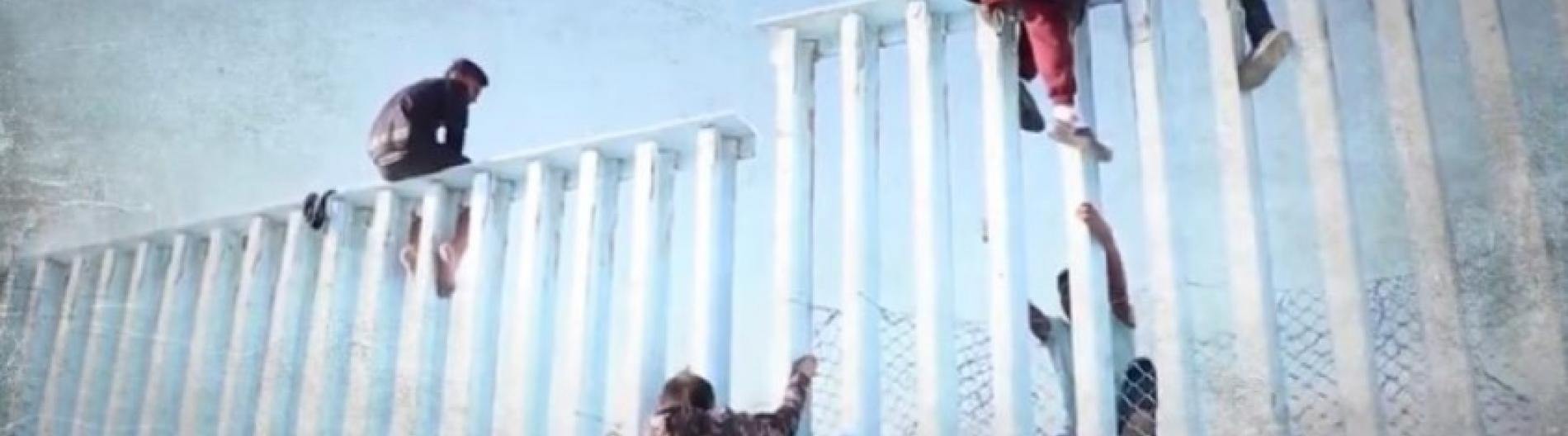 